В соответствии с Бюджетным кодексом Российской Федерации и со статьей 63 Положения о бюджетном процессе в Ужурском районе, утвержденного решением Ужурского районного Совета депутатов Красноярского края от 18.09.2013 № 41-285р, руководствуясь статьями 23, 55 Устава Ужурского района, Ужурский районный Совет депутатов Красноярского края РЕШИЛ:1. Внести в решение от 04.12.2018 № 31-231р «О районном бюджете на 2019 год и плановый период 2020-2021 годы» (далее – Решение) следующие изменения и дополнения:1.1. Пункт 1 статьи 1 решения изложить в следующей редакции: «1. Утвердить основные характеристики районного бюджета на 2019 год:- прогнозируемый общий объем доходов районного бюджета в сумме 1217981,9 тыс. рублей;- общий объем расходов районного бюджета в сумме 1207204,2 тыс. рублей;- профицит районного бюджета в сумме 10777,7 тыс. рублей;- источники внутреннего финансирования дефицита районного бюджета в сумме 10777,7 тыс. рублей со знаком «минус» согласно приложению 1 к настоящему решению».1.2. В абзаце 2 пункта 2 статьи 1 цифру «997676,0» заменить на цифру «1073860,2».1.3. В абзаце 3 пункта 2 статьи 1 цифру «1003364,2» заменить на цифру «1079548,4».1.4. В пункте 3 статьи 12 цифру «68362,5» заменить на цифру «69386,5», цифру «9056,2» заменить на цифру «85240,4».  1.5. В абзаце 13 пункта 3 статьи 12 цифры «3245,0» заменить на цифры «2757,0».1.6. В абзаце 16 пункта 3 статьи 12 цифры «249,0» заменить на цифры «349,0».1.7. В абзаце 23 пункта 3 статьи 12 цифры «1180,0» заменить на цифры «2008,0».1.8. Пункт 3 статьи 12 дополнить абзацами следующего содержания:- на обустройство и восстановление воинских захоронений на 2019 год в сумме 484,0 тыс. рублей согласно приложению 55 к настоящему решению;- на частичное финансирование (возмещение расходов) по уничтожению дикорастущей конопли на 2019 год в сумме 100,0 тыс. рублей согласно приложению 56 к настоящему решению;- на обеспечение мероприятий по переселению граждан из аварийного жилищного фонда за счет средств государственной корпорации - Фонда содействия реформированию жилищно-коммунального хозяйства на 2021 год в сумме 56235,4 тыс. рублей согласно приложению 57 к настоящему решению;- на обеспечение мероприятий по переселению граждан из аварийного жилищного фонда на 2021 год в сумме 19948,8 тыс. рублей согласно приложению 58 к настоящему решению».1.9. Пункт 7 статьи 12 изложить в новой редакции:«7. Зарезервировать средства в районном бюджете для бюджетов поселений:- на капитальный ремонт, реконструкцию находящихся в муниципальной собственности объектов коммунальной инфраструктуры, а также на приобретение технологического оборудования для обеспечения функционирования систем теплоснабжения, электроснабжения, водоотведения и очистки на 2019 год в сумме 286,0 тыс. рублей, на 2020 – 2021 годы в сумме 3400,0 тыс. рублей ежегодно;- на частичное финансирование (возмещение расходов) по уничтожению дикорастущей конопли на 2020 – 2021 годы в сумме 100,0 тыс. рублей ежегодно;- на выполнение полномочий в области обращения с твердыми коммунальными отходами на 2019 год в сумме 10,7 тыс. рублей; - на реализацию мероприятий по разработке комплексной схемы организации дорожного движения на 2019 год в сумме 7,0 тыс. рублей». 1.10. В пункте 1 статьи 15 цифру «2500,0» заменить на цифру «3000,0».1.11. В пункте 1 статьи 17 цифру «12200,0» заменить на цифру «8400».1.12. В пункте 2 статьи 17 цифру «162434,3» заменить на цифру «162676,6».1.13. Приложение 1 к решению изложить в новой редакции согласно приложению 1 к настоящему решению.1.14. Приложение 2 к решению изложить в новой редакции согласно приложению 2 к настоящему решению.1.15. Приложение 4 к решению изложить в новой редакции согласно приложению 3 к настоящему решению.1.16. Приложение 5 к решению изложить в новой редакции согласно приложению 4 к настоящему решению.1.17.  Приложение 6 к решению изложить в новой редакции согласно приложению 5 к настоящему решению.1.18. Приложение 7 к решению изложить в новой редакции согласно приложению 6 к настоящему решению.1.19. Приложение 8 к решению изложить в новой редакции согласно приложению 7 к настоящему решению.1.20. Приложение 9 к решению изложить в новой редакции согласно приложению 8 к настоящему решению.1.21. Приложение 11 к решению изложить в новой редакции согласно приложению 9 к настоящему решению.1.22. Приложение 25 к решению изложить в новой редакции согласно приложению 10 к настоящему решению.1.23.  Приложение 28 к решению изложить в новой редакции согласно приложению 11 к настоящему решению.1.24. Приложение 33 к решению изложить в новой редакции согласно приложению 12 к настоящему решению.1.25. Приложение 36 к решению изложить в новой редакции согласно приложению 13 к настоящему решению.1.26. Приложение 43 к решению изложить в новой редакции согласно приложению 14 к настоящему решению.1.27. Дополнить решение приложениями 55, 56, 57, 58 согласно приложениям 15, 16, 17, 18 к настоящему решению.2. Настоящее решение вступает в силу в день, следующий за днем его официального опубликования в газете «Сибирский хлебороб». 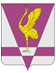 КРАСНОЯРСКИЙ КРАЙУЖУРСКИЙ РАЙОННЫЙ СОВЕТДЕПУТАТОВРЕШЕНИЕ КРАСНОЯРСКИЙ КРАЙУЖУРСКИЙ РАЙОННЫЙ СОВЕТДЕПУТАТОВРЕШЕНИЕ КРАСНОЯРСКИЙ КРАЙУЖУРСКИЙ РАЙОННЫЙ СОВЕТДЕПУТАТОВРЕШЕНИЕ 30.10.2019г.г. Ужур39-291рО внесении изменений в решение Ужурского районного Совета депутатов Красноярского края от 04.12.2018 № 31-231р «О районном бюджете на 2019 год и плановый период 2020-2021 годы»О внесении изменений в решение Ужурского районного Совета депутатов Красноярского края от 04.12.2018 № 31-231р «О районном бюджете на 2019 год и плановый период 2020-2021 годы»О внесении изменений в решение Ужурского районного Совета депутатов Красноярского края от 04.12.2018 № 31-231р «О районном бюджете на 2019 год и плановый период 2020-2021 годы»Председатель Ужурского районного Совета депутатов_________________(Семехин С.С.)Глава Ужурского района ________________(Зарецкий К.Н.)